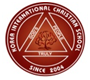 신청일 Date :                           Step 1 : Student Info			졸업장선택 : 한국(    ) 미국(    ) 이중졸업(    )영문이름은 여권에 기재된 이름으로 입력하여 주십시오.Step 2 : Parents Info영문이름은 여권에 기재된 이름으로 입력하여 주십시오.■ 해외송금계좌 : Account Holder Name : Belleville Christian School , Bank : CHASE BANK은행 주소 : 253 E. Dundee Rd. Wheeling, IL 60090미국 학교 주소 : 1901 Mascoutah Ave, Belleville, IL62220
계좌 번호 : 338781690 , 	Routing No. : 111000614 , 	Swift No. : CHASUS33■ 한국 입금계좌 : 하나은행 433-910059-00604 (주식회사 킥스잉글리쉬) ■ 문의 : 070-7844-5021본인은 위 KICS 온라인스쿨(BJUPress Distance Learning Online)를 신청하는 학생의 부모 또는 법적 보호자이며 서명을 함으로써 Terms and Conditions (약관)과 학생 개인정보 수집 및 활용하는데 동의합니다.Signature(Required)                                  Masterbooks, AOP, BJUP, Math-U-See, Abeka, Apologia, ACT/SAT, SATII, PSAT, SSATMasterbooksAOP, BJUPMath-U-See, Abeka, ApologiaACT/SAT, SATIIPSAT, SSATFirst Name(여권이름) First Name(여권이름) Last Name(성) Korean Name(한글)Korean Name(한글)Nick Name(영어)Birthday(mm/dd/yyyy) Birthday(mm/dd/yyyy) Grade Email Email Gender(M/F) Cell PhoneCell PhoneGrade Level or Courses AssigningFirst Name(이름) Last Name(성) Korean Name Cell Phone Email 주소(한글)주소(한글)주소(한글)Address(영문)Address(영문)Address(영문)